１．申請者に関する特筆事項 ※記入欄が足りない場合は別途資料を添付してください。〇　申請者が４０歳～４４歳の場合は、活動を中断した期間と理由（介護、育児、療養等の状況）について記載してください。２．確認事項　（以下の内容を確認し、チェックを入れてください。）３．事前実施　（４月１日～９月15日に実施する事業のみ、チェックを入れてください。）４．提出書類５. これまでの杉並区文化芸術活動助成金承認実績※承認された実績がある方のみチェックを入れてください。６. アンケートご協力のお願い今後の助成事業の参考とさせていただきますので、申請書類の作成後に下記URLまたは２次元バーコードよりアンケートにご回答ください。https://logoform.jp/f/ML9xr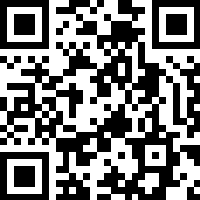 プロフィールやこれまで行ってきた文化芸術活動の経歴、PR事項、受賞歴等をわかりやすく詳細に記載してください。項　目ﾁｪｯｸ欄杉並区暴力団排除条例（平成24年杉並区条例第５号）第２条第１号に規定する暴力団、同条第２号に規定する暴力団員及び同条第３号に規定する暴力団関係者に該当する団体ではありません。政治的若しくは宗教的普及宣伝と認められる活動、又は公序良俗に反するおそれがある活動を実施する団体ではありません。直近３年度に納付すべき住民税（区市町村民税及び都道府県民税）及び事業税（法人の場合は法人事業税）に滞納又は未申告はありません。項　目ﾁｪｯｸ欄今回申請する事業は、令和６年４月１日～９月15日の期間に実施するものです。審議会による審査にて承認を経た事業でないため、交付申請書の提出をもって、助成金の交付が保証されるものでないことを確認しました。項　目ﾁｪｯｸ欄杉並区文化芸術活動助成金交付申請書（第１号様式）申請書別紙（個人用）事業計画書収支予算書住民登録及び年齢を証する書類(住民票、免許証、保険証等)※写し可項　目ﾁｪｯｸ欄令和４年度　杉並区文化芸術活動助成金令和５年度　杉並区文化芸術活動助成金